Утверждаю Заместитель Министра здравоохранения Российской ФедерацииЕ.Г.КАМКИН6 июля 2020 годаСогласованоГлавный внештатный специалист-терапевт Минздрава России О.М.ДРАПКИНАГлавный внештатный специалист по медицинской профилактикеМинздрава России Л.Ю.ДРОЗДОВАВРЕМЕННЫЕ МЕТОДИЧЕСКИЕ РЕКОМЕНДАЦИИПО ОРГАНИЗАЦИИ ПРОВЕДЕНИЯ ПРОФИЛАКТИЧЕСКИХ МЕДИЦИНСКИХ ОСМОТРОВ И ДИСПАНСЕРИЗАЦИИ В УСЛОВИЯХ СОХРАНЕНИЯ РИСКОВ РАСПРОСТРАНЕНИЯ НОВОЙ КОРОНАВИРУСНОЙ ИНФЕКЦИИ (COVID-19)ВЕРСИЯ 1 (06.07.2020)ВведениеВ целях обеспечения охраны здоровья населения и нераспространения новой коронавирусной инфекции (COVID-19) на территории Российской Федерации распоряжением Правительства Российской Федерации от 21.03.2020 N 710-р временно приостановлено проведение Всероссийской диспансеризации взрослого населения, приказом Министерства здравоохранения Российской Федерации от 19.03.2020 N 198н "О временном порядке организации работы медицинских организаций в целях реализации мер по профилактике и снижению рисков распространения новой коронавирусной инфекции COVID-19" временно приостановлено проведение диспансеризации и профилактических медицинских осмотров (далее - профилактические мероприятия).Ограничительные мероприятия действуют до особого распоряжения Правительства Российской Федерации.Выход из состояния жестких ограничительных мероприятий должен проходить постепенно, при уменьшении прироста больных новой коронавирусной инфекцией (COVID-19).Окончательное решение о возобновлении проведения профилактических мероприятий принимается высшими должностными лицами субъектов Российской Федерации (руководителямивысших исполнительных органов государственной власти субъектов Российской Федерации) в зависимости от санитарно-эпидемиологической ситуации, связанной с распространением новой коронавирусной инфекции (COVID-19) на территории субъекта Российской Федерации на основании предложений, предписаний главных государственных санитарных врачей субъектов Российской Федерации.При возобновлении проведения профилактического медицинского осмотра и диспансеризации должны быть предприняты исчерпывающие меры для исключения возможности распространения новой коронавирусной инфекции (COVID-19) при прохождении гражданами профилактических мероприятий.Список авторовФГБУ "Национальный медицинский исследовательский центр терапии и профилактической медицины" Минздрава РоссииДрапкина Оксана Михайловна - директор, Главный внештатный специалист по терапии и общей врачебной практике Министерства здравоохранения Российской Федерации, профессор, член корр. РАН;Дроздова Любовь Юрьевна - руководитель лаборатории поликлинической терапии, Главный внештатный специалист по медицинской профилактике Министерства здравоохранения Российской Федерации, к.м.н.;Егоров Вадим Анатольевич - ведущий научный сотрудник, руководитель группы организации медицинской помощи отдела организационно-методического управления и анализа качества медицинской, к.м.н.;Иванова Екатерина Сергеевна - руководитель отдела координации профилактики и укрепления общественного здоровья в регионах, Главный внештатный специалист ЦФО по медицинской профилактике, к.м.н.Координационный центр по реализации федерального проекта "Развитие системы оказания первичной медико-санитарной помощи" - Центра организации первичной медико-санитарной помощи ФГБУ "НМИЦ ТПМ" Минздрава РоссииХодырева Ирина Николаевна - заместитель руководителя Координационного центра по реализации федерального проекта "Развитие системы оказания первичной медико-санитарной помощи" - Центра организации первичной медико-санитарной помощи ФГБУ "НМИЦ ТПМ" Минздрава России;Ярлыков Игорь Игоревич - начальник организационно-методического отдела Координационного центра по реализации федерального проекта "Развитие системы оказания первичной медико-санитарной помощи" - Центра организации первичной медико-санитарной помощи ФГБУ "НМИЦ ТПМ" Минздрава России;Малышева Ольга Герольдовна - врач-методист Координационного центра по реализации федерального проекта "Развитие системы оказания первичной медико-санитарной помощи" -Центра организации первичной медико-санитарной помощи ФГБУ "НМИЦ ТПМ" Минздрава России;Матерова Наталия Андреевна - врач-методист Координационного центра по реализации федерального проекта "Развитие системы оказания первичной медико-санитарной помощи" - Центра организации первичной медико-санитарной помощи ФГБУ "НМИЦ ТПМ" Минздрава России;Трефилов Роман Николаевич - врач-методист Координационного центра по реализации федерального проекта "Развитие системы оказания первичной медико-санитарной помощи" - Центра организации первичной медико-санитарной помощи ФГБУ "НМИЦ ТПМ" Минздрава России;Хайновская Евгения Сергеевна - врач-методист Координационного центра по реализации федерального проекта "Развитие системы оказания первичной медико-санитарной помощи" - Центра организации первичной медико-санитарной помощи ФГБУ "НМИЦ ТПМ" Минздрава России.Критерии возобновления проведения профилактических медицинских осмотров и диспансеризации, включая выездные формы работы (на основании методических рекомендаций МР 3.1.0178-20 от 08.05.2020)В соответствии с методическими рекомендациями МР 3.1.0178-20 "Определение комплекса мероприятий, а также показателей, являющихся основанием для поэтапного снятия ограничительных мероприятий в условиях эпидемического распространения COVID-19", утвержденными руководителем Федеральной службы по надзору в сфере защиты прав потребителей и благополучия человека, Главным государственным санитарным врачом Российской Федерации А.Ю. Поповой 08.05.2020, предполагается поэтапное (три этапа) возобновление деятельности предприятий и организаций, деятельность которых непосредственно связана с потребителями, в Российской Федерации. Для каждого из этапов установлено свое значение показателей, являющихся основанием для поэтапного снятия ограничительных мероприятий в условиях эпидемического распространения новой коронавирусной инфекции (COVID-19).Ограничительные мероприятия в медицинских организациях субъекта Российской Федерации, в том числе в части проведения профилактического медицинского осмотра и диспансеризации, возобновляются на любом из этапов в случае осложнения эпидемической ситуации.На I этапе снятия ограничений профилактические медицинские осмотры и диспансеризация определенных групп взрослого населения не проводятся, в том числе с использованием выездных форм работы.На II и III этапах снятия ограничений возобновляется проведение профилактических медицинских осмотров и диспансеризации определенных групп взрослого населения.Активное приглашение граждан в возрасте 65 лет и старше, лиц из группы риска, имеющих хронические заболевания бронхолегочной, сердечно-сосудистой и эндокринной систем, дляпрохождения профилактических медицинских осмотров и диспансеризации определенных групп взрослого населения в условиях сохранения рисков распространения новой коронавирусной инфекции (COVID-19) осуществляется исключительно после снятия ограничений по решению высших должностных лиц субъектов Российской Федерации (руководителей высших исполнительных органов государственной власти субъектов Российской Федерации) на основании предложений, предписаний главных государственных санитарных врачей субъектов Российской Федерации.Общие организационные меры по обеспечению санитарно- противоэпидемических (профилактических) мероприятийОсновной задачей при организации проведения профилактических медицинских осмотров и диспансеризации в условиях распространения новой коронавирусной инфекции (COVID-19) является недопущение угрозы заражения граждан при прохождении профилактических мероприятий.Организация процесса проведения профилактических медицинских осмотров и диспансеризации в условиях сохранения рисков распространения новой коронавирусной инфекцией (COVID-19) должна предусматривать возможность выделения потоков пациентов, обратившихся для прохождения медицинских осмотров (диспансеризации) в том числе, с использованием отдельных входов в здание медицинской организации, оказывающей первичную медико-санитарную помощь (далее - медицинская организация), а также маршрутизацию в отделение/кабинет медицинской профилактики/центр здоровья, минуя регистратуру.При обращении гражданина в медицинскую организацию администратор медицинской организации, сотрудники регистратуры должны уточнять цель визита и информировать о необходимости предварительной записи для прохождения профилактического медицинского осмотра и диспансеризации, а также о возможных способах записи.В целях обеспечения условий для соблюдения гигиены рук при входе в медицинскую организацию необходимо установить дозаторы с кожным антисептиком (по возможности - бесконтактные).При посещении гражданами медицинской организации обязательно ношение масок.Всем пациентам и сопровождающим лицам при входе в медицинскую организацию должна проводиться термометрия бесконтактным методом.В случае выявления пациента с повышенной температурой тела предпринимаются меры по его изоляции в соответствии с оперативным планом первичных противоэпидемических мероприятий при выявлении больного с подозрением на новую коронавирусную инфекцию (COVID-19), действующими нормативными, методическими документами, санитарным законодательством в установленном порядке, в том числе региональным Планом организационных санитарно-противоэпидемических (профилактических) мероприятий по предупреждению завоза и распространения новой коронавирусной инфекции, вызванной SARS- CoV-2 (2019-nCoV), утвержденным уполномоченным органом исполнительной власти субъекта Российской Федерации <1>.<1> "МР 3.1.0173-20. 3.1. Профилактика инфекционных болезней. Организация противоэпидемических мероприятий в период пандемии COVID-19. Методические рекомендации" (утв. Главным государственным санитарным врачом РФ 21.04.2020).Прохождение профилактического медицинского осмотра и диспансеризации пациентом, перенесшим новую коронавирусную инфекцию (COVID-19), допустимо только после выздоровления - отсутствия симптомов заболевания, наличия двух отрицательных результатов лабораторных исследований биологического материала на наличие новой коронавирусной инфекции (COVID-19) с промежутком не менее 1 суток.В медицинской организации, в местах, где возможно образование очередей, необходимо нанести сигнальную разметку для соблюдения принципа социальной дистанции в 1,5 метра. Информацию о соблюдении принципа социальной дистанции рекомендуется разместить на видном месте в легкодоступных местах, включая зону входа. Нанесенная разметка должна быть яркой и заметной. Рекомендуется определить сотрудников, которые будут контролировать соблюдение принципов социального дистанцирования посетителями медицинской организации.В местах ожидания с наличием банкеток (диванов, кресел, стульев) необходимо предусмотреть возможность размещения посадочных мест с учетом расстояния 1,5 м между сидящими (например, соответствующая расстановка мебели или размещение знаков запрета на соседствующих местах).Расстановку мебели в кабинетах, где производится прием пациентов, необходимо осуществлять также с учетом соблюдения принципа социального дистанцирования.Необходимо обеспечить соблюдение режима проветривания в помещениях медицинских организаций, предусмотреть наличие и использование стационарных или передвижных устройств обеззараживания воздуха (в местах пребывания людей - разрешенных к применению в присутствии людей и работающих в постоянном режиме в течение рабочей смены), при этом в случае применения передвижных устройств обеспечить их наличие в количестве, достаточном для проведения обработки всех кабинетов, коридоров, холлов с учетом необходимой кратности.В кабинетах/отделениях медицинской профилактики, перепрофилированных для оказания медицинской помощи пациентам с новой коронавирусной инфекцией (COVID-19), при подготовке к восстановлению деятельности по проведению профилактических мероприятий проводится заключительная дезинфекция помещений, оборудования, вентиляционных систем с использованием дезинфицирующих средств, рекомендованных в целях предотвращения распространения новой коронавирусной инфекции (COVID-19), с последующим проведением генеральной уборки.При возобновлении проведения профилактических мероприятий в медицинской организации необходимо обеспечить проведение текущей дезинфекции с использованием дезинфицирующих средств в режимах, эффективных при вирусных инфекциях, и дезинфекцией не реже 2-х раз в смену высококонтактных поверхностей (дверные и оконные ручки, выключатели, поручни,   ручки   кранов,   смесителей   и   др.),   контроль   соблюдения   санитарно-противоэпидемического режима и использования СИЗ в рамках производственного контроля.В кабинетах, где осуществляется прием пациентов, дезинфекция контактных поверхностей производится после приема каждого пациента.Проведение профилактических медицинских осмотров и диспансеризации с помощью мобильных медицинских комплексов не проводится до полного снятия ограничений.Организация информирования граждан о необходимости прохождения профилактического медицинского осмотра и/или диспансеризации определенных групп взрослого населенияОрганизацию и осуществление информирования граждан о необходимости прохождения профилактического медицинского осмотра и/или диспансеризации определенных групп взрослого населения проводят органы исполнительной власти субъектов Российской Федерации в сфере охраны здоровья, Территориальные фонды обязательного медицинского страхования, страховые медицинские организации и медицинские организации (далее - организации, осуществляющие информирование).Информирование осуществляется с использованием всех доступных ресурсов: официальные сайты в информационно-телекоммуникационной сети Интернет, средства массовой информации, размещение информационных материалов в зданиях и помещениях медицинских и иных организаций.Также рекомендуется распространение медицинской организацией информационных материалов о необходимости прохождения профилактического медицинского осмотра и/или диспансеризации определенных групп взрослого населения на обслуживаемой территории, персональное оповещение.В рамках информирования о необходимости прохождения профилактического медицинского осмотра и/или диспансеризации определенных групп взрослого населения граждане в обязательном порядке уведомляются о:возобновлении проведения профилактических медицинских осмотров и диспансеризации;объеме обследования в зависимости от пола и возраста;необходимой подготовке к отдельным видам исследований, в том числе о сборе биологических материалов для лабораторных анализов;проведении профилактических медицинских осмотров и диспансеризации строго по времени и предварительной записи;перечне противопоказаний для посещения медицинской организации с целью прохождения профилактического осмотра или диспансеризации (нахождение в контакте со знакомыми, родственниками или коллегами, у которых лабораторно подтвержден диагноз коронавирусной инфекции, повышение температуры тела от 37,5 °C и выше, кашель, одышка,ощущение заложенности в грудной клетке, насморк, слабость, головная боль, боль в горле, наличие положительного результата лабораторного исследования мазка из носоглотки/ротоглотки на наличие РНК COVID-19 без отрицательного результата по итогам повторного тестирования).Также граждане информируются об особенностях функционирования медицинских организаций в условиях сохранения рисков распространения новой коронавирусной инфекции (COVID-19), режиме их работы, необходимости осуществления предварительной записи на обследование, при посещении медицинской организации соблюдения социальной дистанции и обязательного ношения масок и пр.В соответствии с Правилами обязательного медицинского страхования, утвержденными приказом Министерства здравоохранения Российской Федерации от 28.02.2019 N 108н между медицинской организацией и страховыми медицинскими организациями осуществляется информационное взаимодействие.В целях эффективной организации профилактического медицинского осмотра и (или) диспансеризации определенных групп взрослого населения в период поэтапного снятия ограничительных мероприятий в условиях эпидемического распространения COVID-19 медицинская организация информирует страховую медицинскую организацию о максимально возможном количестве граждан, которым в течение месяца может быть проведен профилактический медицинский осмотр и (или) диспансеризация для последующего информирования страховой медицинской организацией граждан, подлежащих профилактическому медицинскому осмотру и (или) диспансеризации.Организация записи для прохождения профилактического медицинского осмотра и диспансеризации определенных групп взрослого населенияС целью максимального ограничения времени пребывания граждан в медицинской организации необходимо организовать предварительную запись на прием в отделения и кабинеты медицинской профилактики, отдельные виды исследований, а также рассмотреть возможность заполнения анкеты дистанционно (на ЕПГУ, сайте медицинской организации и т.д.).Медицинские организации в обязательном порядке вводят предварительную запись на все мероприятия профилактического осмотра, 1 и 2 этапов диспансеризации. Целесообразно формирование "комплексной" записи - единовременной записи на все мероприятия согласно полу и возрасту гражданина (далее - "комплексная" запись) с минимизированным временем ожидания между отдельными мероприятиями с целью сокращения времени пребывания гражданина в медицинской организации.В случае обращения гражданина в медицинскую организацию для прохождения профилактического медицинского осмотра и диспансеризации без предварительной записи администратор осуществляет запись такого гражданина с целью прохождения соответствующих профилактических мероприятий с учетом принципов "комплексной" записи.При формировании расписания следует учитывать как время, непосредственно затрачиваемое на подготовку к исследованию и его проведение, так и время, необходимое для выполнения санитарной обработки и дезинфекции помещений (приложение 1).С целью обеспечения возможности обследования работающих граждан необходимо предусмотреть работу служб, задействованных в проведении мероприятий профилактического осмотра, 1 и 2 этапов диспансеризации, в вечернее время и выходные дни (субботу).Для формирования оптимального расписания целесообразно планировать обследование граждан одной половозрастной группы в день (неделю). Например, понедельник - женщины до 39 лет, вторник - мужчины до 39 лет, среда - женщины 40 - 64 лет, четверг - мужчины 40 - 64 лет, пятница - женщины 40 - 64 лет, и т.д.Сотрудниками медицинской организации (администратор, сотрудники call-центра) не ранее чем за один день до планируемого визита в медицинскую организацию осуществляется обзвон граждан, предварительно записанных для прохождения профилактического медицинского осмотра или диспансеризации, с целью подтверждения их явки. Одновременно проводится интервьюирование данных граждан с целью выявления новой коронавирусной инфекции (приложение 2).В случае, если гражданин дает ответ "Да" на один из вопросов 1 - 4 либо ответ "Да" на вопрос 5 в сочетании с "Нет" на вопрос 6, запись на профилактический медицинский осмотр или диспансеризацию данного гражданина отменяется, дальнейшая тактика определяется в соответствии с временным порядком организации работы медицинских организаций в целях реализации мер по профилактике и снижению рисков распространения новой коронавирусной инфекции COVID-19, утвержденным приказом Минздрава России от 19.03.2020 N 198н.Организация процесса проведения профилактического медицинского осмотра и диспансеризации определенных групп взрослого населения, в условиях сохраняющейся угрозы инфицирования новой коронавирусной инфекцией (COVID- 19)Руководитель медицинской организации, медицинские работники отделения (кабинета) медицинской профилактики и центра здоровья являются ответственными за проведение профилактического медицинского осмотра и диспансеризации населения, находящегося на медицинском обслуживании в медицинской организации.Врач-терапевт (врач-терапевт участковый, врач-терапевт цехового врачебного участка, врач общей практики (семейный врач) (далее - врач-терапевт) является ответственным за организацию и проведение профилактического медицинского осмотра и диспансеризации населения терапевтического, в том числе цехового, участка (участка врача общей практики (семейного врача), обслуживаемой территории.Медицинские работники отделения (кабинета) медицинской профилактики и центра здоровья совместно с врачами-терапевтами определяют максимально возможное количество граждан, подлежащих профилактическому медицинскому осмотру и (или) диспансеризации в текущем году, которым может быть проведено обследование в течение рабочего дня в медицинской организации с учетом особенностей организации проведения профилактических медицинских осмотров и диспансеризации в конкретной медицинской организации (ее структурном подразделении) и необходимости соблюдения противоэпидемических мероприятий.В целях сокращения времени пребывания гражданина в медицинской организации припрохождении профилактических мероприятий рекомендуется обеспечить возможность прохождения анкетирования на выявление хронических неинфекционных заболеваний, факторов риска их развития, потребления наркотических средств и психотропных веществ без назначения врача с использованием информационно-телекоммуникационной сети "Интернет" (например, на официальном сайте медицинской организации, в приложении для мобильного телефона) с учетом требований, предусмотренных Федеральным законом "О персональных данных" от 27.07.2006 N 152-ФЗ, приказом Министерства здравоохранения РФ от 24 декабря 2018 N 911н "Об утверждении Требований к государственным информационным системам в сфере здравоохранения субъектов Российской Федерации, медицинским информационным системам медицинских организаций и информационным системам фармацевтических организаций".Организация проведения профилактических медицинских осмотров и диспансеризации в условиях сохраняющейся угрозы инфицирования новой коронавирусной инфекцией направлена на минимизацию рисков инфицирования пациентов вирусом SARS-CoV-2 и предупреждение распространения новой коронавирусной инфекции (COVID-19) в медицинской организации.Основными задачами организации проведения профилактических мероприятий в существующих условиях являются максимально возможное разделение потоков пациентов и строгое выполнение санитарно-эпидемиологических (профилактических) мероприятий.Для разделения потоков пациентов в медицинской организации могут быть использованы пространственные и временные решения.Разделение потоков в пространстве.В целях разделения потоков пациентов в пространстве необходимо проработать оптимальную маршрутизацию пациентов при прохождении исследований/осмотров в рамках профилактических мероприятий, в том числе с использованием особенностей архитектуры здания медицинской организации: разделение потоков пациентов по "дублирующимся" лестничным маршам, лифтам.Из маршрутизации пациентов исключается этап регистратуры, регистрация пациентов осуществляется внутри отделения медицинской профилактики.Маршрут движения пациентов внутри медицинской организации визуализируется наглядной навигацией, предупреждающими знаками, препятствующими пересечению границ зон разных потоков пациентов.При наличии технической возможности выделяется отдельный вход и выход для пациентов, проходящих профилактические мероприятия.Вход и выход визуализируются с помощью элементов соответствующей внешней навигации, размещаются предупреждающие знаки для исключения контакта граждан, проходящих профилактические мероприятия, с иными потоками пациентов.На выходе необходимо предусмотреть возможность сбора использованных средств индивидуальной защиты.Проведение обследований/приемов специалистов в рамках профилактических мероприятий осуществляется в обособленных кабинетах отделения медицинской профилактики.Отделение медицинской профилактики рекомендуется разместить в максимально изолированной части здания медицинской организации.В отделении медицинской профилактики организуется проведение максимально возможного количества исследований, входящих в объем профилактического осмотра и первого этапа диспансеризации (анкетирование, антропометрия, измерение артериального и внутриглазного давления, забор биоматериалов, ЭКГ-исследование, смотровой кабинет, кабинет врача- терапевта/врача по медицинской профилактике).Прием пациентов в указанных кабинетах должен идти последовательно, исключается возврат пациентов по потоку в процессе прохождения им профилактического медицинского осмотра и диспансеризации (Примерная схема организации процесса профилактического медицинского осмотра/диспансеризации определенных групп взрослого населения (1 этап), приложение 3)).Разделение потоков пациентов во времени.В обязательном порядке организуется предварительная запись на все исследования/осмотры специалистов в рамках профилактического осмотра, 1 и 2 этапа диспансеризации (раздел 2 настоящих методических рекомендаций).При проведении профилактических мероприятий в кабинетах с наиболее вероятным пересечением потоков (кабинет маммографии, кабинет флюорографии) прием осуществляется в выделенное время, по предварительной записи. Проводится предварительная санитарная обработка помещений и оборудования, осуществляется текущая дезинфекция с использованием дезинфицирующих средств по режимам, эффективным в отношении возбудителя новой коронавирусной инфекции (COVID-19), вывешиваются соответствующие графики уборки.До полного снятия ограничений, связанных с распространением новой коронавирусной инфекции (COVID-19) в рамках второго этапа диспансеризации рекомендуется проведение в отделении (кабинете) медицинской профилактики (центре здоровья) индивидуального углубленного профилактического консультирования, исключив применение групповых форм (школ для пациентов).При невозможности обеспечения разделения потоков пациентов возобновление проведения профилактических мероприятий в медицинской организации допускается при полном снятии ограничений, связанных с распространением новой коронавирусной инфекции (COVID- 19).Профилактические мероприятия среди сотрудниковМероприятия по недопущению распространения новой коронавирусной инфекции (COVID-19) среди сотрудников медицинских организаций, осуществляющих проведение профилактических медицинских осмотров и диспансеризации, проводятся в соответствии с временными методическими рекомендациями "Профилактика, диагностика и лечение новой коронавирусной  инфекции  (COVID-19)"  Версия  7  (03.06.2020),  и  включают  комплексмероприятий по предупреждению распространения COVID-19 в медицинской организации, а также меры направленные на механизм передачи возбудителя инфекции, в том числе:соблюдение правил личной гигиены (мыть руки с мылом, использовать одноразовые салфетки при чихании и кашле, прикасаться к лицу только чистыми салфетками или вымытыми руками);соблюдение социальной дистанции не менее 1,5 метра;использование одноразовых медицинских масок, которые должны меняться каждые 2 часа;проведение дезинфекционных мероприятий;обеззараживание и уничтожение медицинских отходов класса В.Медицинским работникам, осуществляющим проведение профилактических медицинских осмотров и диспансеризации, перед началом работы по основному профилю проводится обследование (за исключением лиц, ранее переболевших лабораторно подтвержденной новой коронавирусной инфекцией (COVID-19)) методом ПЦР на носительство SARS-CoV-2, далее в период работы (до особого распоряжения) - проведение еженедельного обследования персонала на носительство SARS-CoV-2. Обследование на новую коронавирусную инфекцию (COVID-19) не проводится медицинским работникам, имеющим антитела IgG, выявленные при проведении скрининговых обследований.Сотрудники медицинских организаций допускаются к работе при отрицательном результате лабораторного исследования на заболевание новой коронавирусной инфекцией (COVID-19), полученном не ранее чем за 7 дней до выхода на работу, отсутствии признаков респираторного заболевания и гипертермии.Руководители медицинских организаций, осуществляющих проведение профилактических медицинских осмотров и диспансеризации, организуют ежедневный мониторинг состояния здоровья и медицинский осмотр сотрудников, с ежедневной термометрией и опросом о наличии жалоб на состояние здоровья с отражением в журналах произвольной формы с отстранением и направлением на лечение лиц с признаками, не исключающими инфекционные заболевания, направленный на выявление признаков респираторных заболеваний с обязательной термометрией, а также обеспечивают проведение лабораторного обследования сотрудников на новую коронавирусную инфекцию (COVID-19) не реже чем 1 раз в неделю.С целью рационального использования СИЗ для обеспечения безопасности медицинских работников, осуществляющих проведение профилактических медицинских осмотров и диспансеризации, каждое рабочее место укомплектовывается набором СИЗ (шапочка, противочумный (хирургический) халат, респиратор класса защиты FFP2 или FFP3, очки или защитный экран, перчатки) на случай выявления пациента с клиническими проявлениями острого респираторного вирусного заболевания с симптомами характерными для новой коронавирусной инфекции (COVID-19).Медицинские работники, осуществляющие проведение профилактических медицинских осмотров и диспансеризации, при выполнении своих служебных обязанностей должны бытьобеспечены в достаточном количестве медицинскими масками (смена маски производится в случае ее увлажнения, но не реже чем раз в 2 часа), перчатками, кожными антисептиками и средствами для дезинфекции поверхностей.Приложение 1ПРИМЕР ФОРМИРОВАНИЯ РАСПИСАНИЯ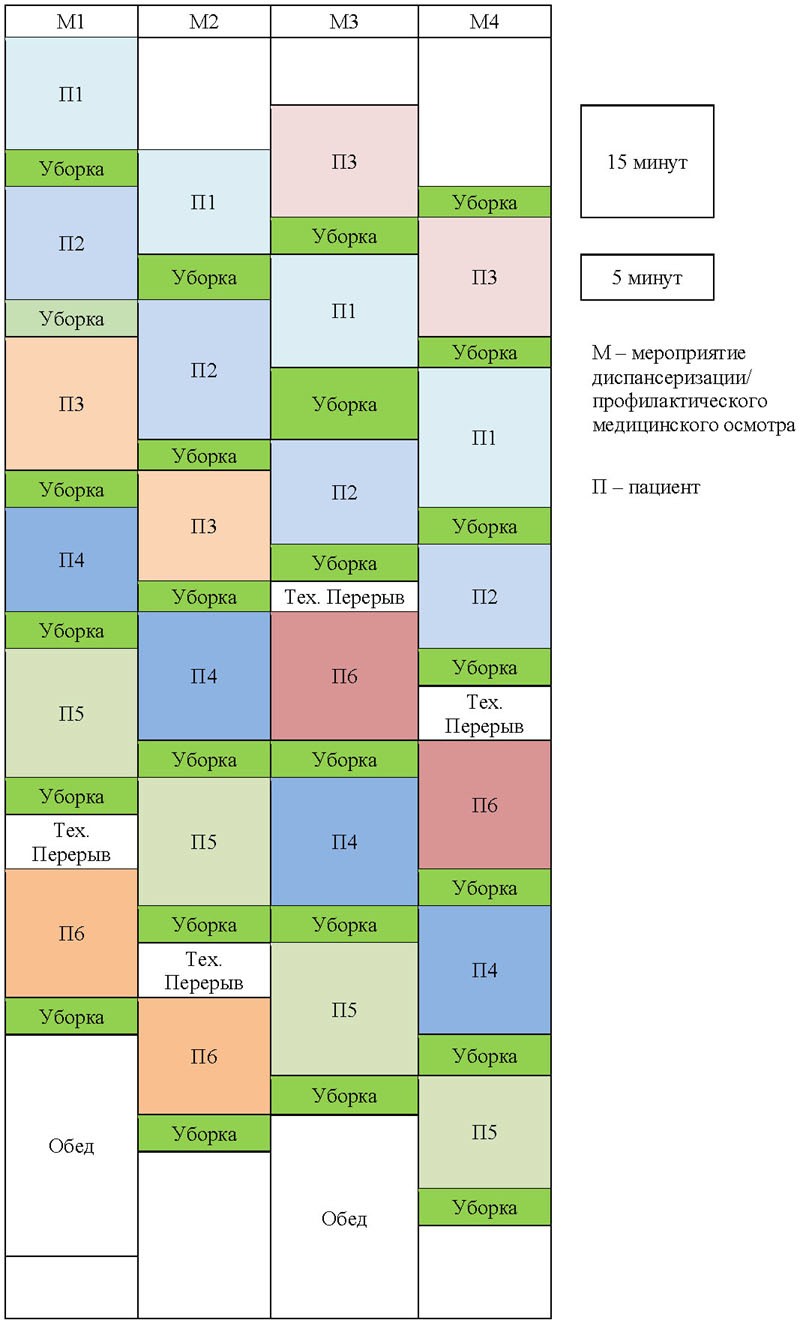 Приложение 2ВОПРОСЫ ДЛЯ ДИАГНОСТИКИ НОВОЙ КОРОНАВИРУСНОЙ ИНФЕКЦИИ (COVID-19)Находились ли вы в контакте со знакомыми, родственниками или коллегами, у которых лабораторно подтвержден диагноз 2019-nCoV инфекция?Имеются ли у Вас в настоящее время симптомы простудного заболевания (повышение температуры тела от 37,5 °C и выше, потеря обоняния, кашель, насморк, слабость, головная боль, боль в горле) или кишечного расстройства (повышение температуры тела от 37,5 °C и выше, тошнота, рвота, диарея)?Были ли у Вас за последние несколько дней симптомы ОРВИ - температура тела выше 37,5°C и один или более признаков: кашель, одышка, потеря обоняния, ощущение заложенности в грудной клетке, головная боль, насморк и другие катаральные симптомы, кишечные расстройства?Фиксировали ли Вы повышение температуры тела свыше 37,5 °C за последние несколько дней?Был ли у вас ранее выявлен положительный результат лабораторного исследования мазка из носоглотки/ротоглотки на наличие РНК COVID-19?В случае положительного ответа на вопрос 5, проходили ли Вы лечение с повторным тестированием и получением отрицательного результата?Приложение 3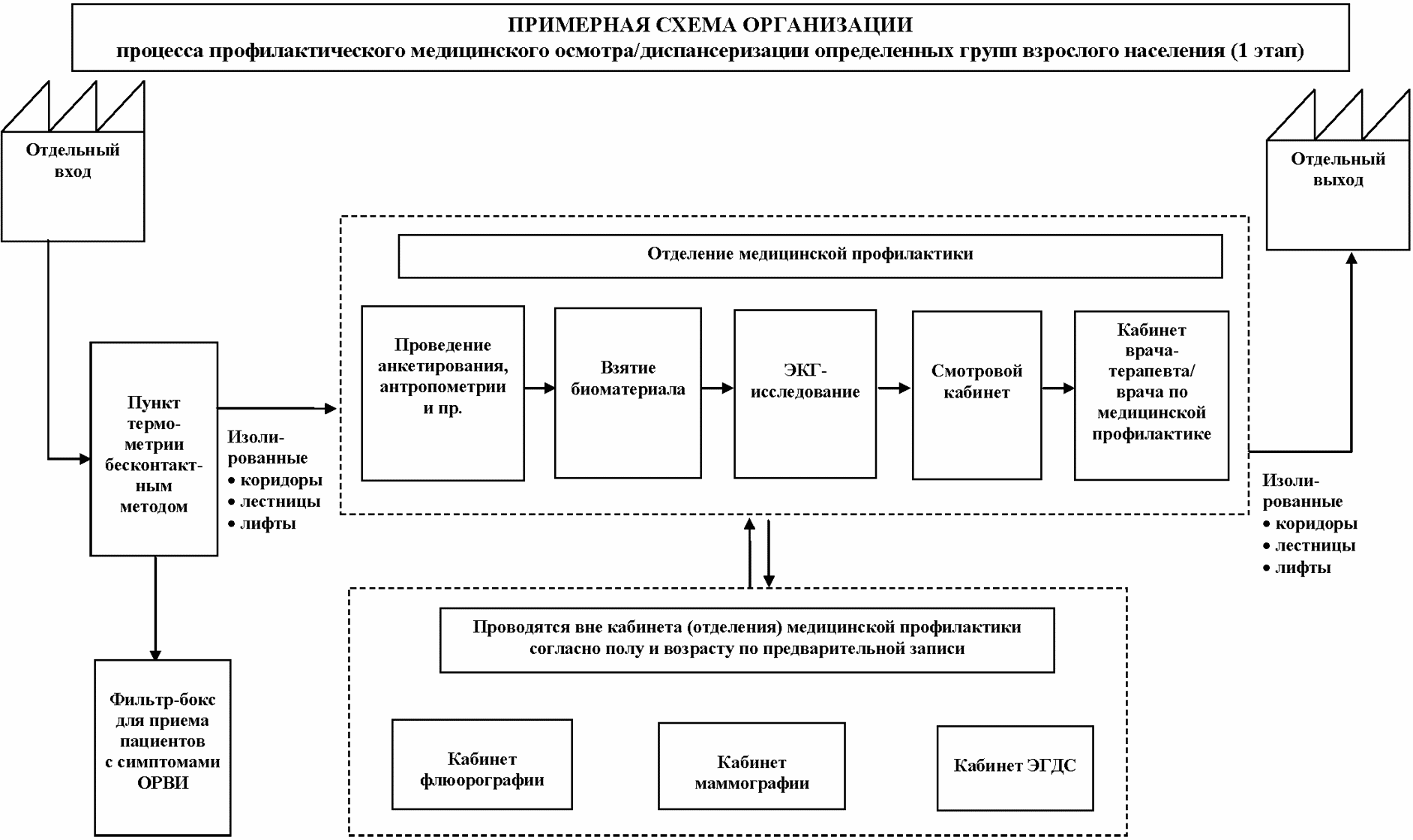 